Barquisimeto 09/10/17Relatoría de Revisión de evidencia científicaGrupo # 1Articulo discutido: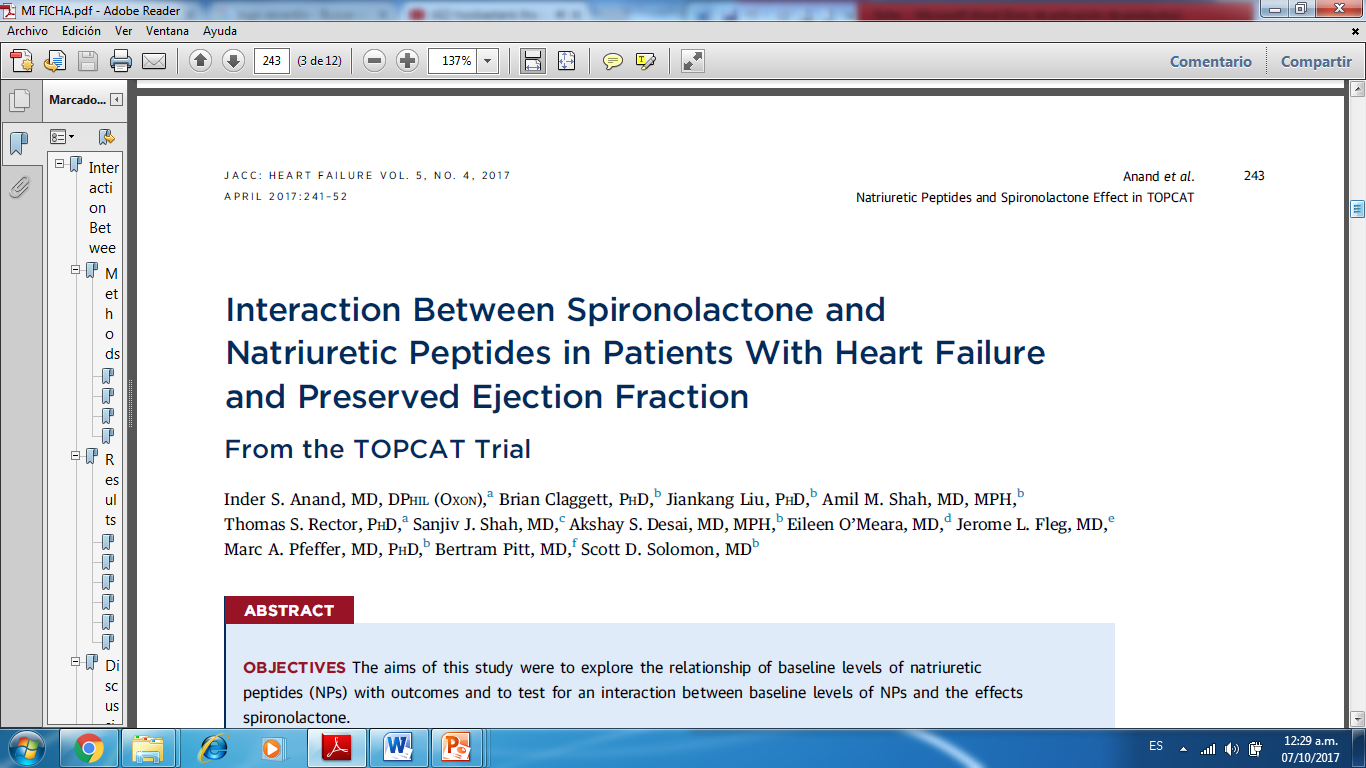 Posterior a la discusión del artículo se pudo evidenciar las siguientes debilidades:En el artículo no se realizó análisis para el cálculo de la muestra, necesario para generar hipótesis.No alerta al lector sobre modificación de la metodología basal del estudio TOPCAT.No estima la variabilidad analítica de los resultados de  laboratorio (Equipo y kit usados para la determinación de Péptido Natriurético).En el análisis de resultados se evidencia Reducción de Riesgo Relativo solo en pacientes con niveles bajos de Péptido Natriuretico.En el paciente con ICFEp el uso de antagonista de aldosterona no da beneficio en reducción del punto final primario.